Figure 18.4 Bar Model (Dots and Numbers)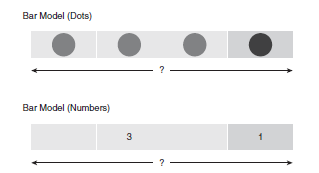 